Pourquoi y a-t-il des devoirs et des leçons à l’école?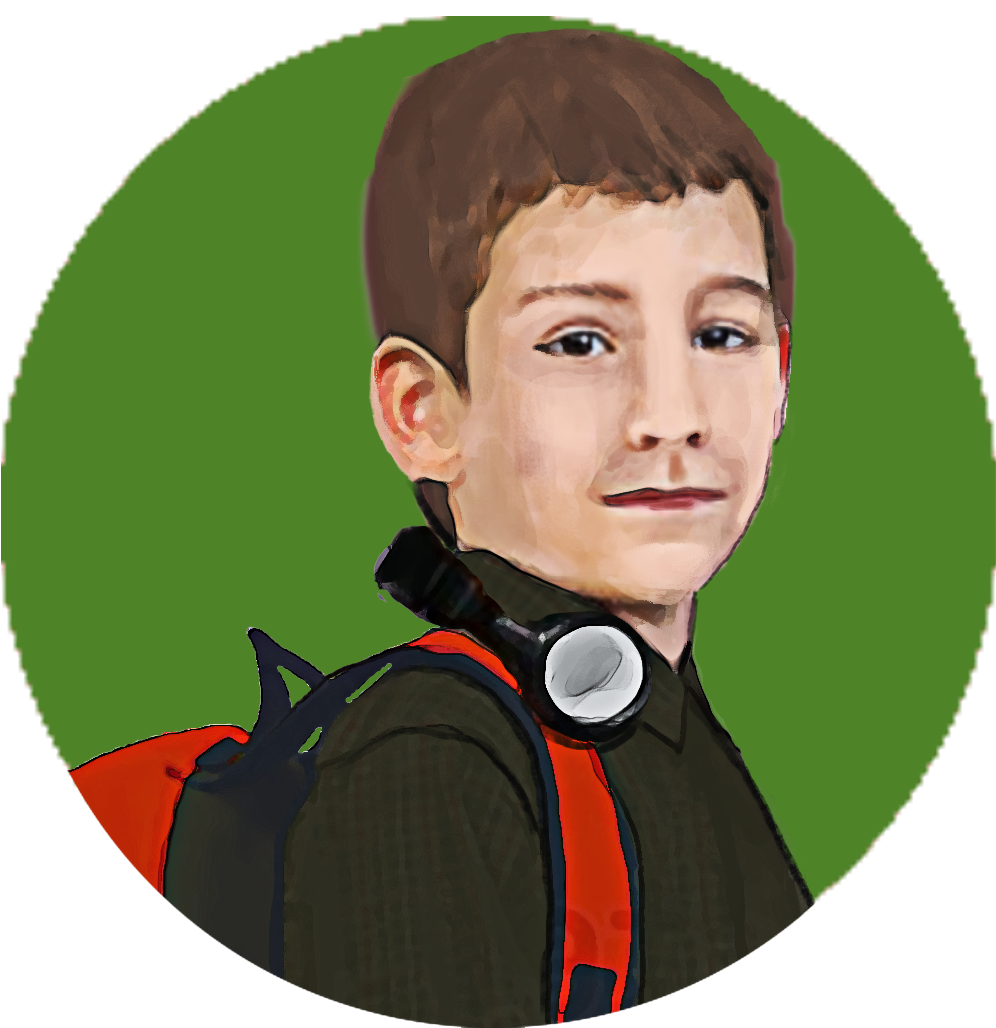 Réponds au questionnaire suivant pour savoir si tu es un bon gestionnaire de tes devoirs et de tes leçons.RésultatsTu obtiens un résultat entre 35 et 50Même si ce n’est pas toujours le « fun » de faire des devoirs et des leçons, tu as réussi à passer par-dessus les inconvénients. Tu es motivé, bien organisé et tu sais aussi bien te servir de ton agenda. Partage tes trucs avec des amis qui ont peut-être plus de difficultés que toi.Tu as un résultat entre 20 et 35 Tu as quelques difficultés. Laisse-toi du temps. Pose-toi aussi des questions. Est-ce que tu as besoin de t’organiser davantage, de mieux gérer ton temps ou tes apprentissages? Il se peut aussi que cela dépende de ta motivation. Tu as un résultat inférieur à 20Cela ne va pas aussi bien que tu le voudrais. Regarde tes réponses et tu verras si tes difficultés sont en lien avec l’utilisation de l’agenda, la gestion du temps ou des apprentissages, l’organisation ou la motivation. Tu pourras ensuite demander de l’aide à tes enseignants, tes parents, tes amis ou à une personne de confiance. Choisis un objectif réaliste et essaie d’améliorer ce point. Prends un objectif à la fois. Lorsque tu es satisfait et que tu constates que cela va mieux, tu pourras en choisir un autre.QuestionsOuiParfois NonEst-ce que j’ai un endroit calme pour faire mes travaux à la maison?Est-ce que je réussis à remettre mes travaux à temps?Est-ce que j’étudie tous les soirs?Est-ce que je sais ce qui est prioritaire?Est-ce que je fais tout le même soir parce que je suis à la dernière minute?Est-ce que j’arrête lorsque je rencontre une difficulté? Est-ce que j’ai noté les livres dont j’aurai besoin?Est-ce que j’étudie tout de suite après les repas?Est-ce que je réussis à me concentrer durant la période de leçons et de devoirs?Est-ce que les leçons et les devoirs à faire sont bien notés dans mon agenda?Est-ce que j’ai montré mon horaire de travail à mes parents?Est-ce que j’ai trouvé des avantages à être bien organisé pour faire mes travaux?Est-ce que j’ai tout mon matériel?Est-ce que j’ai le numéro de quelqu’un de fiable dans mon groupe pour me dépanner?Est-ce que je gère bien mon temps?Est-ce que j’utilise un code couleur, des surligneurs ou un autre moyen pour mieux me comprendre dans mon agenda?Est-ce que j’ai éliminé les sources de distractions autour de moi?Est-ce que je sais à quelle date je dois remettre mon travail?Est-ce que je sais pourquoi je fais des efforts pour étudier?Est-ce que j’ai aussi du temps pour faire mes activités préférées?Est-ce que je peux avoir de l’aide si j’en ai besoin?Est-ce qu’il y des règles à la maison concernant les devoirs et les leçons?Est-ce que je regarde la télévision en même temps que j’étudie?Est-ce que j’ai un horaire pour le travail à la maison?Est-ce que je comprends pourquoi mon enseignant m’a donné le travail que j’ai à faire? Total Multiplie parAdditionne tous tes points :X2 pointsX1 pointX0 point